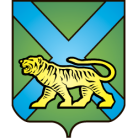 ТЕРРИТОРИАЛЬНАЯ ИЗБИРАТЕЛЬНАЯ КОМИССИЯ
ГОРОДА УССУРИЙСКАРЕШЕНИЕг. Уссурийск
О назначении Т.И. Еременко членом участковой избирательной комиссиис правом решающего голосаизбирательного участка № 2848На основании решений территориальной избирательной комиссии города Уссурийска от 03 марта 2016 года № 11\03 «Об освобождении от должности и сложении полномочий председателя и члена участковой избирательной комиссии с правом решающего голоса избирательного участка № 2848», от 19 мая 2016 года № 19\05 «О назначении Е.А. Гуняковой председателем участковой избирательной комиссии избирательного участка № 2848», в соответствии с пунктом 11 статьи 29 Федерального закона             «Об основных гарантиях избирательных прав и права на участие в референдуме граждан Российской Федерации», пунктом 10 статьи 31 Избирательного Кодекса Приморского края, решением Избирательной комиссии Приморского края от 15 мая 2013 года  № 860\138 «О кандидатурах, зачисленных в резерв составов участковых комиссий Приморского края  избирательных участков с № 2801 по № 2869, с № 3801 по № 3831», территориальная избирательная комиссия города УссурийскаРЕШИЛА:1. Назначить членом участковой избирательной комиссии избирательного участка № 2848 из резерва составов участковых комиссий Приморского края избирательных участков с № 2801 по № 2869 Тамару Ивановну Еременко; 1965 года рождения; ведущего специалиста-эксперта                     отдела государственной статистики в г. Владивостоке (г. Уссурийск) Приморскстат; образование высшее; кандидатура предложена собранием избирателей по месту работы.2. Направить настоящее решение в Избирательную комиссию Приморского края, в участковую избирательную комиссию избирательного участка № 2848 для сведения и ознакомления с ним Т.И. Еременко.3. Выдать члену участковой избирательной комиссии с правом решающего голоса избирательного участка № 2848 Т.И. Еременко удостоверение установленного образца.4. Разместить настоящее решение на официальном сайте администрации Уссурийского городского округа в разделе «Территориальная избирательная комиссия города Уссурийска» в информационно-телекоммуникационной сети «Интернет».Председатель комиссии		                       	              О.М. МихайловаСекретарь комиссии					                            Г.С. Бурдыков19 мая 2016 года                     № 20/05